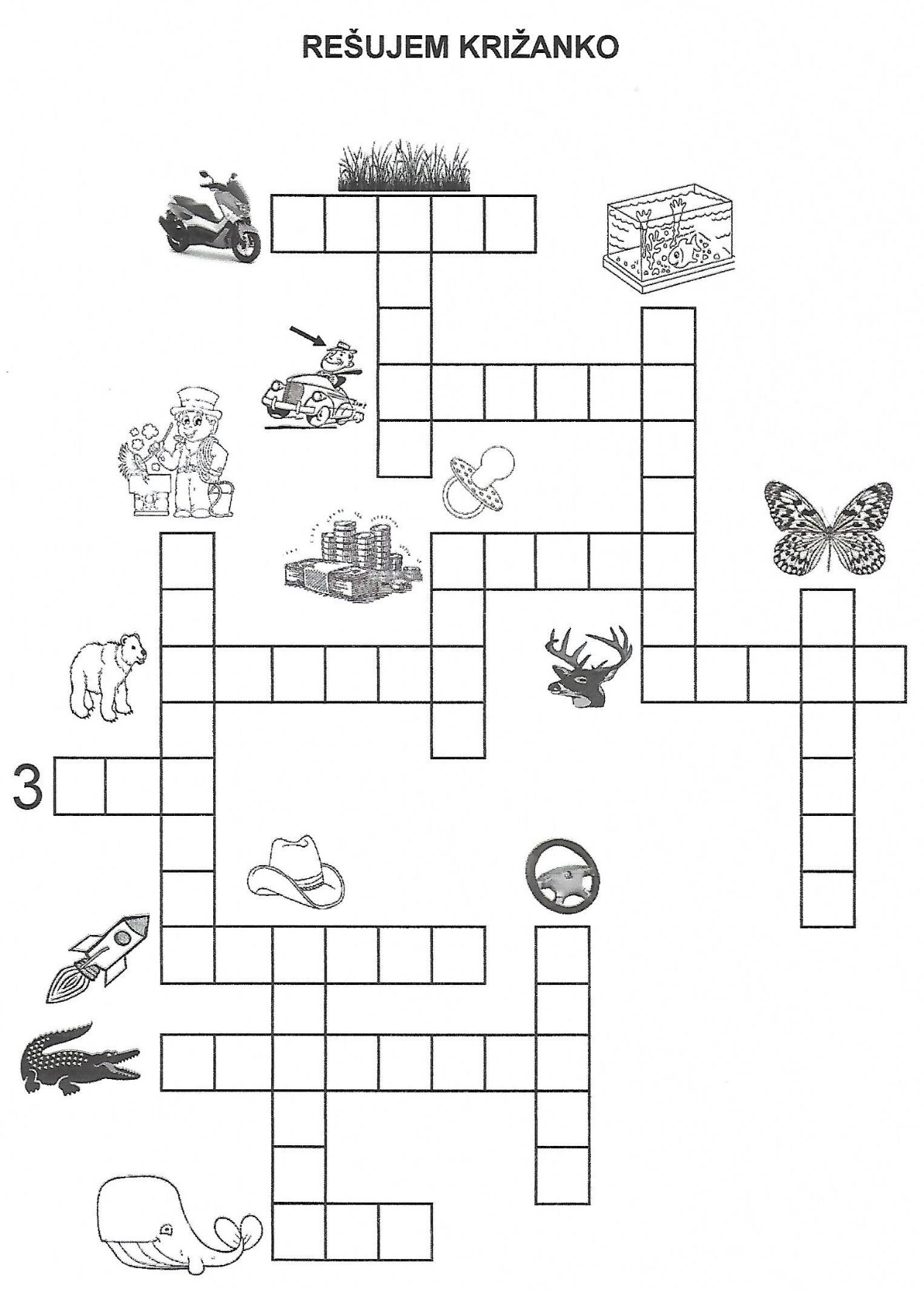 1. REŠI KRIŽANKO.2. NALEPI UČNI LIST V ZVEZEK ABC.3. PREPIŠI BESEDE IZ KRIŽANKE.ČE ŽELIŠ - DODATNA NALOGA:Z NEKAJ BESEDAMI IZ KRIŽANKE OBLIKUJ POVEDI IN JIH NAPIŠI.NAPISI, OBVESTILA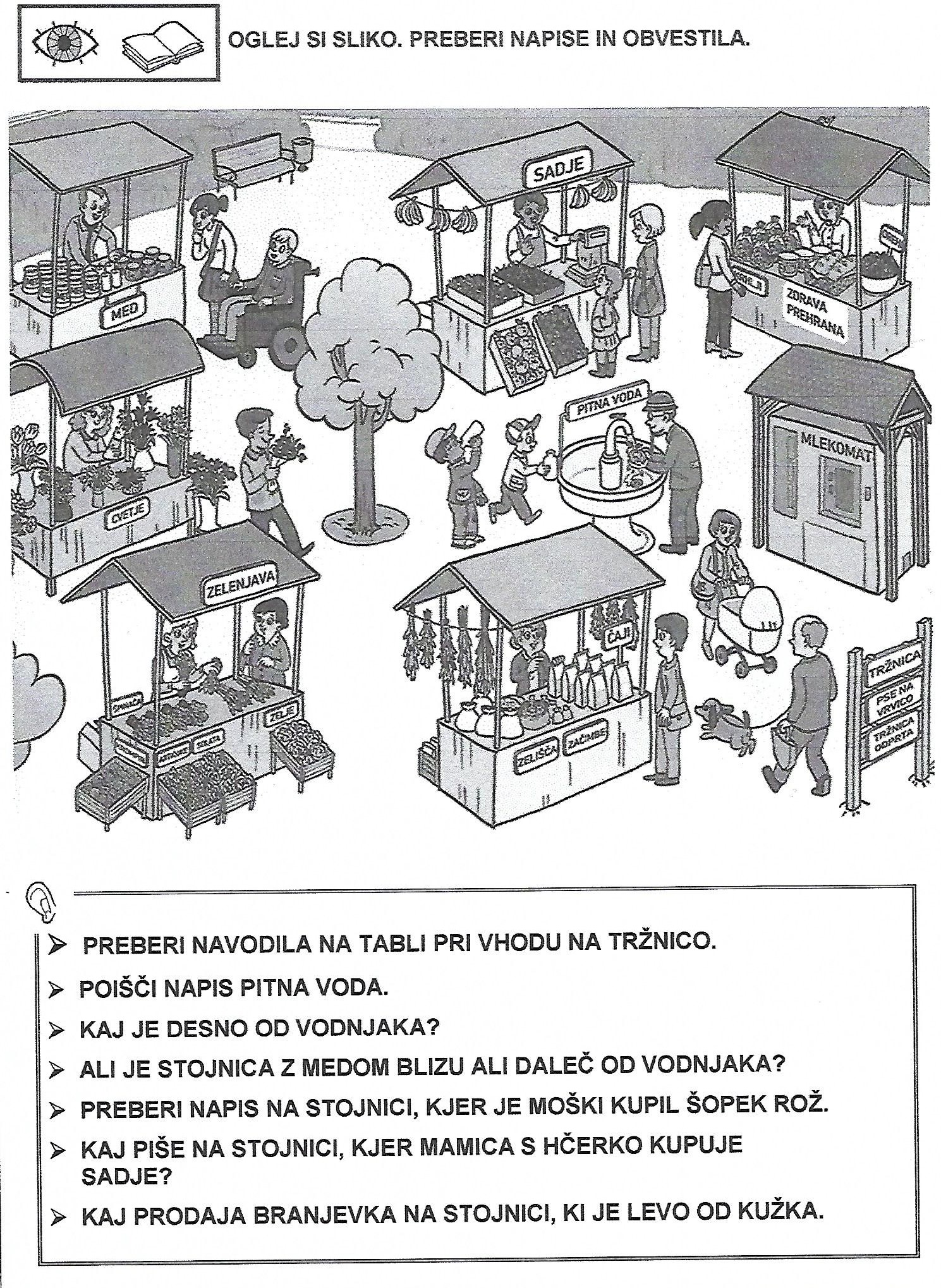 S ČUTILI ZAZNAVAM SVET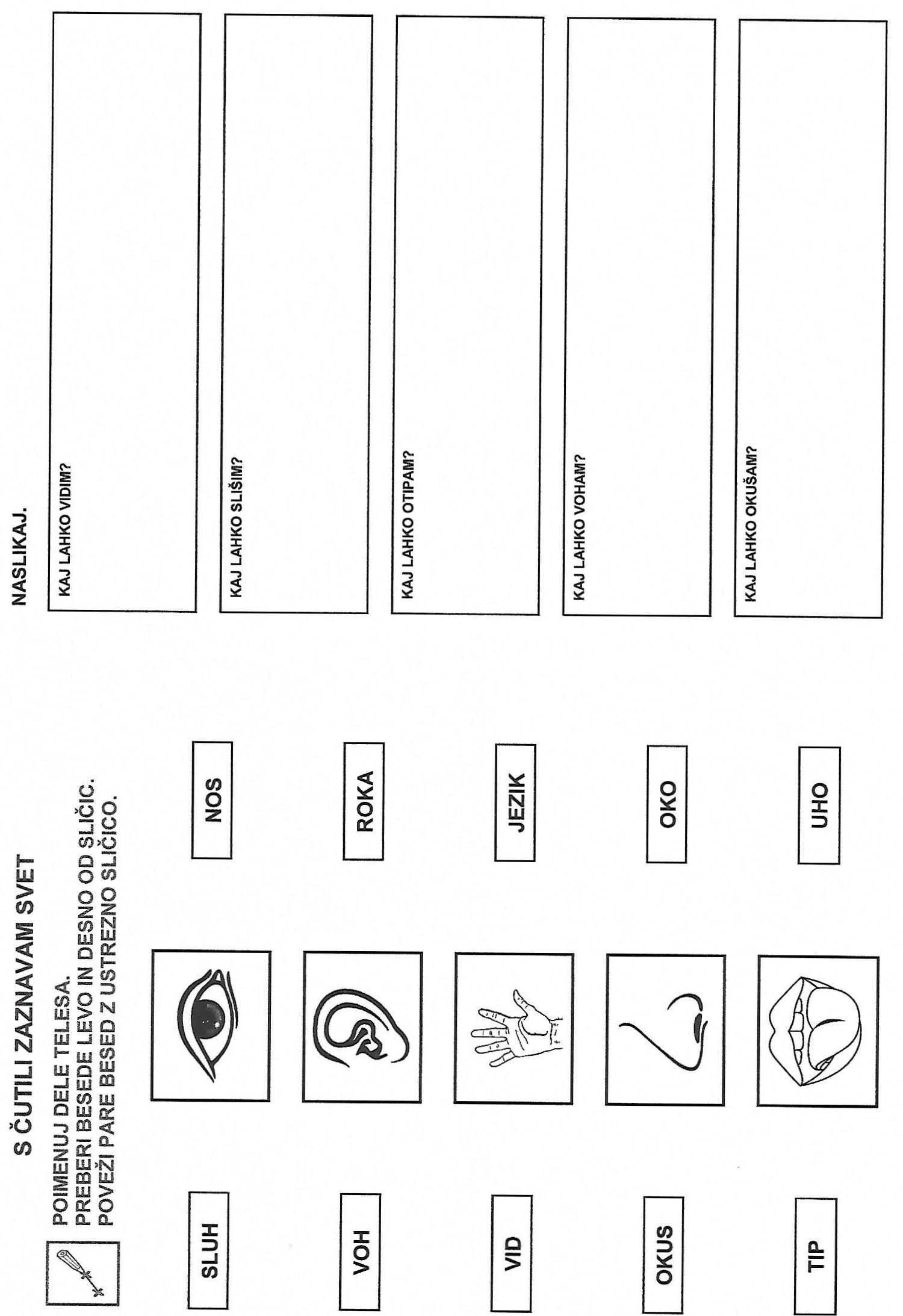 Zapis v zvezku ABC - sreda, 25.3.2020Delo v brezčrtnem zvezku - sreda, 25.3.2020Delo v brezčrtnem zvezku - sreda, 25.3.2020